GUÍA DE MATEMÁTICAInstruccionesEstimados alumnos y alumnas: En la siguiente guía de trabajo, deberán desarrollar las actividades planeadas para la clase que ha sido suspendida por prevención. Las instrucciones están dadas en cada ítem.  ¡Éxito!NOMBRE:CURSO:7° BásicoFECHA:Semana 21OBJETIVO: OA 1. Mostrar que comprenden la adición y la sustracción de números enteros:•	representando los números enteros en la recta numérica•	representándolas de manera concreta, pictórica y simbólica•	dándole significado a los símbolos + y – según el contexto (por ejemplo: un movimiento en una dirección seguido de un movimiento equivalente en la posición opuesta no representa ningún cambio de posición)• resolviendo problemas en contextos cotidianosOBJETIVO: OA 1. Mostrar que comprenden la adición y la sustracción de números enteros:•	representando los números enteros en la recta numérica•	representándolas de manera concreta, pictórica y simbólica•	dándole significado a los símbolos + y – según el contexto (por ejemplo: un movimiento en una dirección seguido de un movimiento equivalente en la posición opuesta no representa ningún cambio de posición)• resolviendo problemas en contextos cotidianosOBJETIVO: OA 1. Mostrar que comprenden la adición y la sustracción de números enteros:•	representando los números enteros en la recta numérica•	representándolas de manera concreta, pictórica y simbólica•	dándole significado a los símbolos + y – según el contexto (por ejemplo: un movimiento en una dirección seguido de un movimiento equivalente en la posición opuesta no representa ningún cambio de posición)• resolviendo problemas en contextos cotidianosOBJETIVO: OA 1. Mostrar que comprenden la adición y la sustracción de números enteros:•	representando los números enteros en la recta numérica•	representándolas de manera concreta, pictórica y simbólica•	dándole significado a los símbolos + y – según el contexto (por ejemplo: un movimiento en una dirección seguido de un movimiento equivalente en la posición opuesta no representa ningún cambio de posición)• resolviendo problemas en contextos cotidianosContenidos: Números enteros.Contenidos: Números enteros.Contenidos: Números enteros.Contenidos: Números enteros.Objetivo de la semana: Demostrar comprensión de la adición y sustracción de números enteros, resolviendo problemas matemáticos de forma simbólica, desarrollando guía.Objetivo de la semana: Demostrar comprensión de la adición y sustracción de números enteros, resolviendo problemas matemáticos de forma simbólica, desarrollando guía.Objetivo de la semana: Demostrar comprensión de la adición y sustracción de números enteros, resolviendo problemas matemáticos de forma simbólica, desarrollando guía.Objetivo de la semana: Demostrar comprensión de la adición y sustracción de números enteros, resolviendo problemas matemáticos de forma simbólica, desarrollando guía.Habilidad: Resolver problemas.Habilidad: Resolver problemas.Habilidad: Resolver problemas.Habilidad: Resolver problemas.Resolver problemas es dar una solución a una dificultad.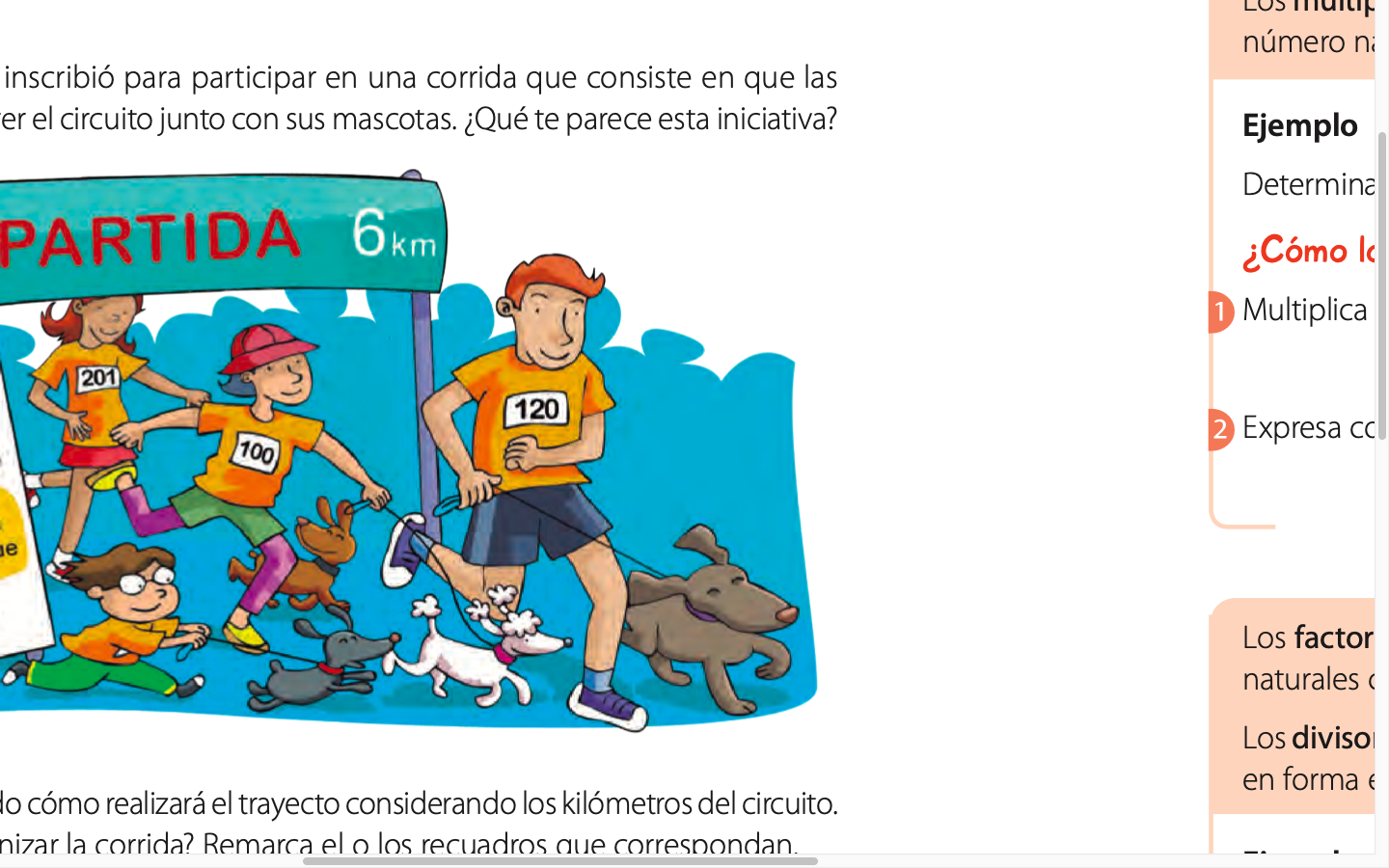 Números enteros es el conjunto de números conformado por enteros positivos y negativos.Problemas con adición y sustracción de números enteros.Para resolver problemas con adición y sustracción de números enteros, debes seguir los mismos pasos que hemos llevado a cabo para resolver problemas:Paso 1: Leer el problema. Paso 2: Identificar los datos.Paso 3: Reconocer la operación que debemos desarrollar.Paso 4: Dar una respuesta al problema. Ejemplo: Un Submarino se encuentra a 50 metros de profundidad y desciende otros 70 metros. ¿A qué profundidad se encuentra ahora?Paso 1: Leemos el problema Paso 2: Identificamos los datos y el tipo de número que representan. En este caso, como se habla de profundidad, tenemos números negativos y el recorrido de un submarino que avanza, por lo tanto es una adición.Paso 3: Reconocemos la operación y la desarrollamos. Al ser ambos negativos, se suma y se mantiene el signo de ambos. En este caso, negativo. (-50) + (-70) = (-120)                                                         Paso 4: Damos una respuesta al problema. Se encuentra a 120 metros de profundidadResuelve los siguientes problemas utilizando adición o sustracción de números enteros.Ejemplo:El día de hoy, la temperatura mínima fue de -2º y la temperatura máxima fue de 15º ¿De cuántos grados es la diferencia de temperatura?(-2) – (15)   =>   (-2) + (-15) = (-17)La diferencia es de -17º.Una congeladora industrial se mantiene a –8 °C. Si de pronto aumenta su temperatura en 5 °C ¿Cuál es su nueva temperatura?Un buzo se encuentra a 12 metros bajo el nivel del mar. Si sube 3 metros, ¿estará sobre o bajo el nivel del mar? ¿Cuál será su posición?Patricia tiene un saldo negativo de $15.320 en su cuenta. Si hace un depósito de $20.512, ¿Cuánto dinero tiene ahora?Un avión de prueba vuela a 3.000 metros sobre el nivel del mar. Luego, sube 500 metros, baja 250 metros y vuelve a subir 400 metros. ¿Cuál es su nueva altura de vuelo?Responde las asiguientes preguntas relacionadas con lo realizado en la guía:¿Qué es un número entero?_____________________________________________________________________________________________________¿Qué hay que hacer para sumarlos? _____________________________________________________________________________________________________¿Qué hay que hacer para restarlos? __________________________________________________________________________________________________________________________________________________________________________________________________________¿En qué situaciones podemos usarlos?__________________________________________________________________________________________________________________________________________________________________________________________________________TICKET DE SALIDAResuelve los siguientes problemasEn Punta Arenas, la temperatura mínima fue de -5º y la temperatura máxima fue de 18º ¿De cuántos grados es la diferencia de temperatura?Un globo se encuentra a 55 metros de altura y sube otros 34 metros ¿A cuántos metros de altura se encuentra ahora?